В рамках республиканской патриотической акции «Я – грамадзянін Беларусі».Тема урока – « Беларусь у маім сэрцы»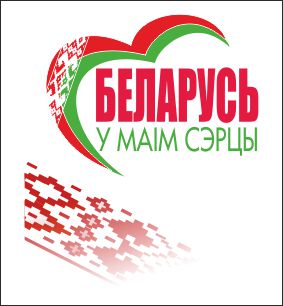 Это мероприятие можно провести в такие дни как:- 1 сентября- первый урок,- 2 апреля- День единения Беларуси и России,-второе воскресенье мая - День Государственного герба и Государственного флага Республики Беларуси и в другие дни.Основная задача урока – формирование гражданственности и патриотизма, воспитание у детей и учащейся молодежи чувства гордости за нашу страну и ее героев, уважения к ее научным достижениям, развитие социальной и творческой активности, содействие индивидуальному развитию детей, раскрытию их творческого потенциала, приобщению к духовно-нравственной культуре.Место  и время проведения: актовый зал Категория участников: учащиеся  3-4 -ых классовМэты: 1.Садзейнічаць фарміраванню сацыяльна актыўнай асобы з грамадзянска-гуманістычным светапоглядам. 2. Развіваць уменні працаваць у камандзе, сябраваць, аналізаваць мінулае і сучаснае.3.Выхоўваць любоў да сваёй Радзімы, гонар за дасягненні свайго народа, выхоўваць патрыятычныя пачуцці, неабыякавыя адносіны да памяці, да гісторыі Радзімы, роднай мовы. Выхоўваць чалавека-грамадзяніна, патрыёта Беларусі, добрага гаспадара на сваёй зямлі, адказнага за вынікі сваёй дзейнасці і перад продкамі, і перад сучаснікамі, і перад нашчадкамі. 4. Звярнуць увагу навучэнцаў на цесную ўзаемасувязь паміж прыродным   сяроддзем і яго адлюстраваннем у літаратурнай творчасці беларускіх паэтаў і пісьменнікаў; 5.Выхаванне пачуцця патрыятызму і грамадзянкасці; 6.Папулярызацыя дзяржаўных сімвалаў Рэспублікі Беларусь. 7.  Падтрымліваць цікавасць да беларускай мовы як да духоўнага здабытку народ8. Фарміраваць нацыянальна свядомую асобу;9.Развіваць моўную культуру, пашыраць агульны і лінгвістычны кругагляд вучняў.Форма ўрока: гасцявы ўрок Абсталяванне: Вершы беларускіх пісьменнікаў, відэафільм “Беларусь” і “Мінск”, прэзентацыя “Зямля бацькоў – жыцця крыніца” , музычная скарбонка, касцюмы буслоў, літары слова Беларусь, музычныя трэкі, беларускія нацыянальныя касцюмы, драўлянае кола, карткі з словамі, лук са стрэламі, адзенне з вышіванкамі для дыфіле, аденне для вядучых і “гасцей з Расіі”.Ход мерапрыемстваВідэафільм “Беларусь”На сцэне вядучы і 2 дзяўчынкі ў нацыянальных касцюмахДзяўчынка1Мяжуе з Польшчай, Украінай,Расіяй, Латвіяй, ЛітвойТвой родны край, твая Айчына,Жыццё тваё і гонар твой.I ты яе запомні імя,Як неба, сонца і зару.Твая зямля, твая РадзімаНазвана светла — Беларусь.(Ю. Свірка.)Дзяўчынка2Я — дзяўчынка-беларуска3 васільковымі вачыма.Хоць малая, але знаю:Беларусь — мая Радзіма.Васількі ў світальным жыце.Вербы ніцыя над Сожам.Беларусь: Бярэсце, Свіцязь,Налібокі і Каложа.(П. Панчанка.)Вядучы.Мы нездарма назвалі наш  урок « Беларусь у маім сэрцы» . На нашай зямлі багата рэк, азёр, а ў жыце ўлетку цвітуць блакітныя васількі. Беларусь — наша Радзіма. Якая прыгожая назва ў нашай краіны-БЕ-ЛА-РУСЬ!Яшчэ мы яе завем –РА-ДЗі-МА.А яшчэ- БАЦЬ-КАЎ-ШЧЫ-НА. РАДЗІМА- бо тут наш род, мы нарадзіліся, бо яна самая родная з усіх краін на цэлым свеце.БАЦЬКАЎШЧЫНА- бо дасталася яна нам ад бацькоў нашых.  А ім- ад іх бацькоў: дзядоў нашых.Над шырокімі палямі, над векавечнымі пушчамі, над зялёнымі лугамі, над блакітнымі стужкамі рэк і рачулак, над люстрамі незлічоных азёр лунаюць у высокім небе белакрылыя буслы…Дзеці  выконваюць  «Танец буслоў» пад песню «Каб любіць Беларусь нашу мілую…» і кожны бусел бярэ сабе літару з слова БЕЛАРУСЬ.- Буслы на крылах прынеслі нам назву нашай краіны, але пакуль яны ляцелі, вецер пераблытаў літары месцамі. Давайце паставім іх у патрэбным парадку.На сцэну выходзяць 8 вучняў і становяць літары ў патрэбным парадку, застаюцца ля літар для гульні.	Гульня “Асацыацыя”. Дзеці на кожную літару з назвы БЕЛАРУСЬ называюць словы на рускай і беларускай мовах. Кожны вучань прапануе па адной назве на літару.На –ь- апошні  бусел прапануе дзецям зрабіць выбар: «Да сустрэчы! “ або “У неё всё впереди! “Б- БЕЛАЯ, БЛАГОРОДНАЯ, БЛЕСТЯЩАЯ, БОГАТАЯ, БЛАКИТНАЯЕ-  ЕДИНАЯ, ЕДИНСТВЕННАЯЛ-  ЛАСКОВАЯ, ЛЮБИМАЯ, ЛЮДСКАЯ, ЛЕСНАЯ, ЛУЧШАЯА- АКТИВНАЯ, АККУРАТНАЯР- РОДНАЯ, РАДОСТНАЯ, РЕЧНАЯ, РУКОДЕЛЬНИЦА, РОВНАЯ, РЕДКАЯ, РУСАЯУ- УМЕЛАЯ, УДАЧНАЯ, УМНАЯС- СМЕЛАЯ, СЛАВНАЯ, СИЛЬНАЯ, САМОБЫТНАЯ, СПОКОЙНАЯ, СОЛНЕЧНАЯ, САМАЯЬ-  У НЕЁ ВСЁ ВПЕРЕДИ!Вядучая: -Чаму наша краіна называется Беларусь?Дзяўчынка: -Ёсць розныя легенды. У адной з іх гаворыцца, што на нашай зямлі даўным-даўно жылі белыя людзі. На сцэну выходзяць вучні , апранутыя ў беларускія нацыянальныя касцюмы (дэманструецца калекцыя адзення).Белае адзенне насілі з саматканай тканіны. Мелі бела-русыя валасы, белы колер скуры. Вось і назвалі іх бела-русамі, а іх зямлю – Беларуссю.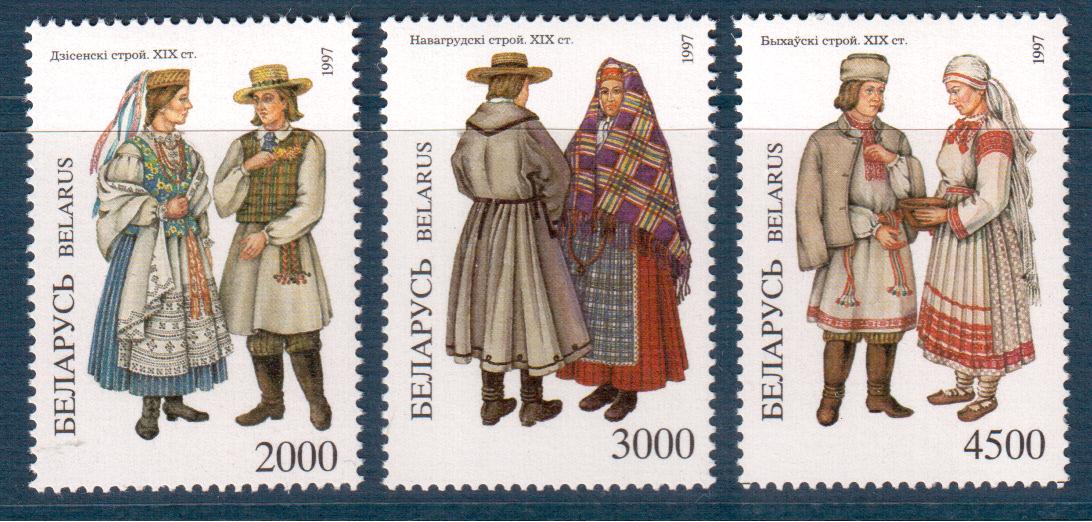 Хлопчык: Другая версія – гістарычная. На сцэну выходзяць вучні і паказваюць урывак тэатралізаванага дзеяння барацьбы князёў і дружыны за вызваленне сваіх зямель.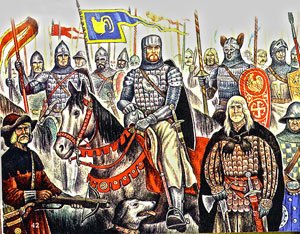 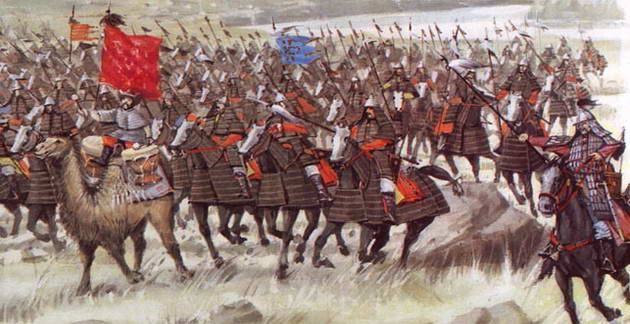 Калі на старажытныя славянскія землі напалі татара-манголы, то шмат бяды нарабілі. Мноства гарадоў захапілі. А беларусы адбіліся, засталіся “белымі”, “чыстымі ад ворагаў”. Вось ад таго і – Белая Русь, Беларусь.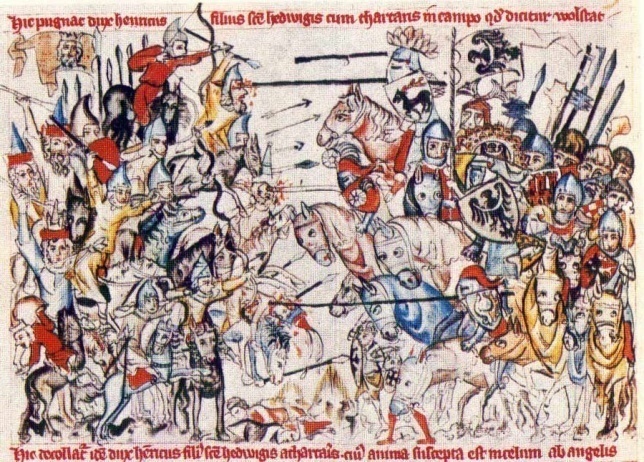 Музычна-вершаваная гульня  “Тое, што стала сімваламі Беларусі”Дзецям прапануюцца ўрыўкі з музычных твораў  або вершы. Калі дзеці адгадалі , то на экране  з’яўляецца сімвал.Песня на словы Максіма Багдановіча “СЛУЦКІЯ ПАЯСЫ”Ад родных нiу, ад роднай хаты
У панскi двор дзеля красы
Яны, бяздольныя, узяты
Ткаць ЗАЛАТЫЯ ПАЯСЫ.

Цямнее край зубчаты бора...
I тчэ, забыушыся, рука
Замiж пярсiдзкага вузора
Цвяток радзiмы ВАСIЛЬКА.
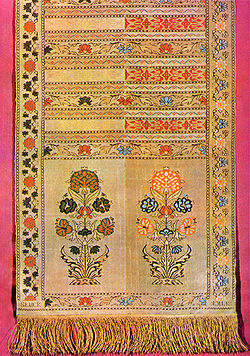 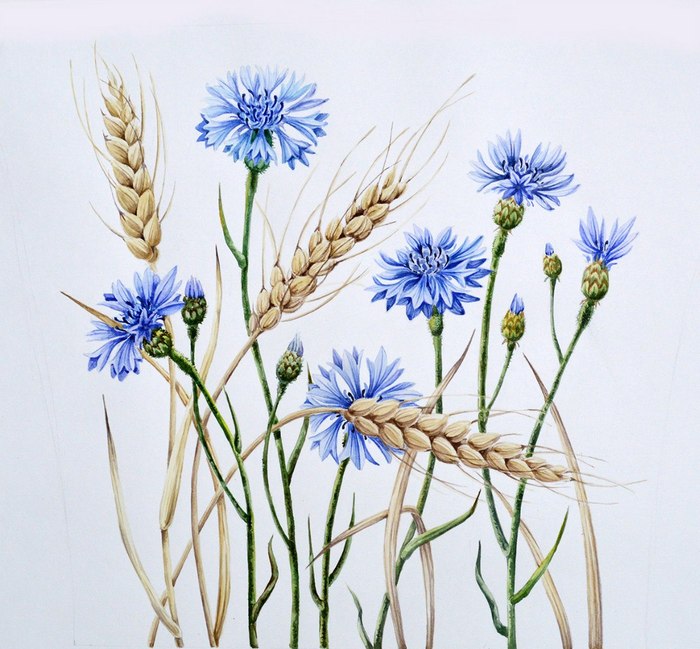 ВасілекIдучы, заспявалi пра жыта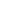 Васiльковыя, сiнiя вочы,Што нiколi не будуць забытыА нi ў песнi, нi сэрцам дзявочым. В.ДубовкаДубДужы ты, дуб стары,Сын вякоў сівых!Многа бур ты знесНа вяку сваім!    Я. КоласЯк цар, у кароне,Аб нічым не дбае, Ці то стогне бура, Ц і віхор гуляе.На  адным ен месцыДнюе і начуе;Многа казак знае,Многа песен чуе.    Я.Купала 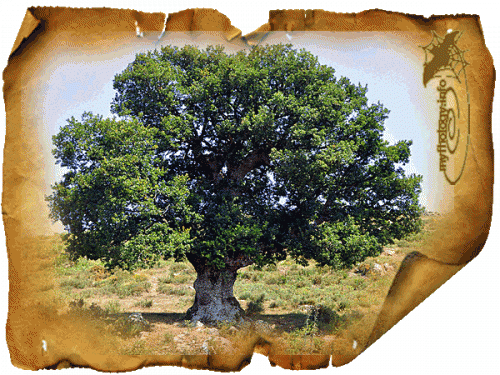 ЛёнПесня  “Ох і сеяла Ульяніца лянок”Ох, і сеяла Ульяніца лянок, Ох, і сеяла Іванаўна лянок! Прыпеў: Ох, сэрца — лянок, Мая радасць ты, лянок! Ўсё бялюсенькі кужалёк! Зубр і Белавежская пушчаГэты беларускі волат жыве менавіта ў гэтым месцыПесня “Белавежская пушча”1
Заповедный напев, заповедная даль.
Свет хрустальной зари, свет над миром встающий.
Мне понятна твоя вековая печаль,
Беловежская пуща, Беловежская пуща.2
Здесь забытый давно наш родительский кров,
И, услышав порой голос предков зовущий,
Серой птицей лесной из далеких веков
Я к тебе прилетаю, Беловежская пуща.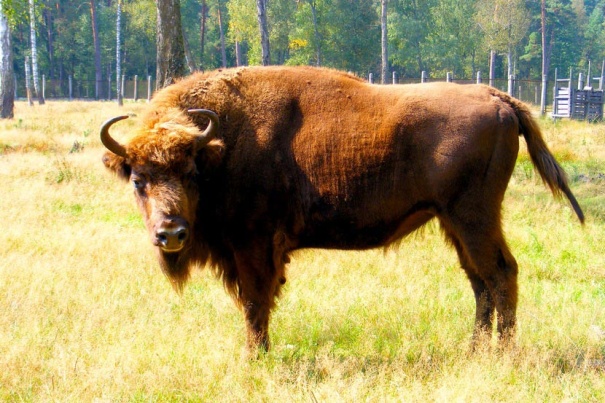 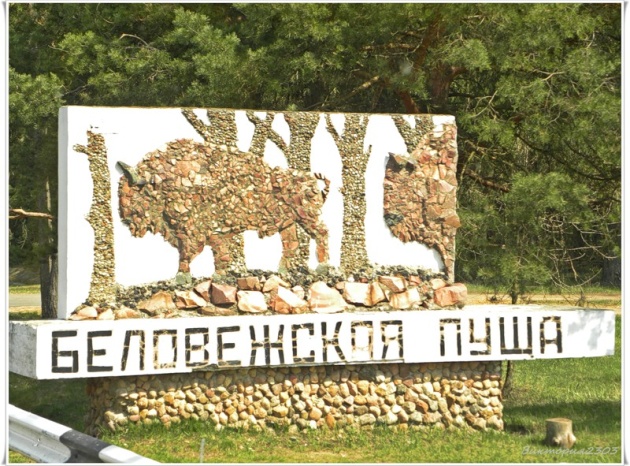 КанюшынаПесня “Касіў Ясь канюшыну”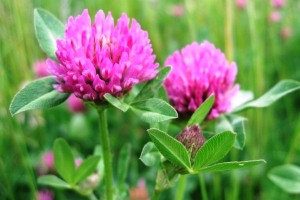 Касіў Ясь канюшыну,Касіў Ясь канюшыну,Касіў Ясь канюшыну, -Паглядаў на дзяўчыну.А дзяўчына жыта жала,А дзяўчына жыта жала,А дзяўчына жыта жала, -Ды на Яся паглядала.Ці ты Ясь, ці ты не?Ці ты Ясь, ці ты не?Ці ты Ясь, ці ты не, -Спадабаўся ты мне.Бусел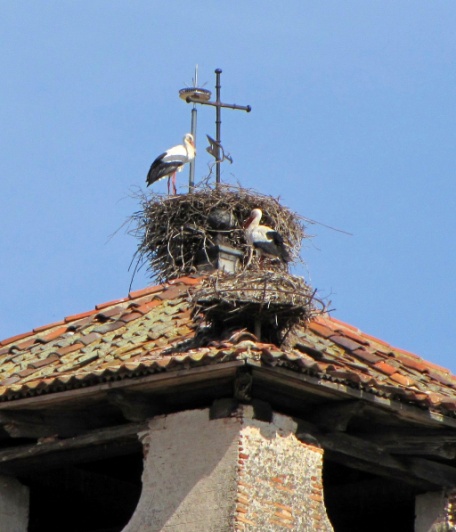 Песня “Аист на крыше”Где это было, Когда это было, В детстве, а может во сне. Аист на крыше Гнездо для любимой Свил по весне. Чудился мне он И в странствиях дальних Символом верной любви. Люди, прошу, Не спугните случайно Аиста вы. Сцэнка пра буслаВучань:  - Бусел-бусел, клека – клека,
                Дзе ты жыў?
Бусел:    - Я жыў далека.
                За гарамi, за лясамi
                Там, дзе Нiл,
                На поўднi самым.
Вучань:  - Што за Нiл?
Бусел:    - Рака такая, 
                 Быццам мора гаманкая.
                 А ў тым Нiле, хлопча мiлы,
                 Есць страшыдлы, кракадзiлы.
Вучань:  - Як жа ты там , буслу, жыў?
Бусел:      - Я не жыў , усе тужыў.
                 Дзе б нi быў, дзе б нi лятаў, 
                 Родны край успамiнаў.Дзяўчынка:Бывае, што хтосьцi пакiне свой дом
i дзесьцi навек асядае…
А я , дзе б нi быў, у старое гняздо
Як бусел заўжды прылятаю. П.БроўкаВыступленне вучняў пад песню “Здравствуй родина моя милая”Караоке можна знайсці на сайце:https://www.youtube.com/watch?v=L2eWdURb2u4Вядучы:А з чаго пачынаецца Радзіма? 3 песні маці, з роднага слова. Паслухаем вершы пра Беларусь.Жывое ў вяках беларускае слова –
Народа душа і народа хвала.
Цябе абзывалі “мужыцкаю мовай”,
А нам жа ты матчынай мовай была.І самай прыгожай, і самаю мілай,
Той маці, што шыла нам світкі з радна,
Што ўлетку на рэчцы палотны бяліла,
А ўвосень авёс дажынала адна.Той маці, што зімамі кросны снавала,
Што з самай калыскі, як толькі магла,
Сумленнасці, праўдзе, дабру навучала,
Старанна ад розных хвароб берагла…
(Алесь Бачыла)Дзяўчынка 1Ёсць на свеце нямала прыгожых узлессяў,Ёсць на свеце нямала чароўных дарог,Толькі самыя лепшыя словы і песніДля цябе я навекі збярог.Як гаючы бальзам, п'ю твой вецер ласкавыI шапчу табе словы адданай любві.I не трэба ў жыцці мне пашаны і славы,Толькі сынам сваім назаві.(Г. Бураўкін.)Дзяўчынка2Ад ветру гнуцца вербалозы,Бяжыць дарога напрасткі.Мой край — бялюткія бярозыАбапал сіняе ракі.Высока ў небе вырай кружыць:Ляціць за сіні небакрай.Не забывай ніколі, дружа,Сваю зямлю, свой родны край.	^Мой край — лугі і пералескі,Крыніцы звон і шум лясны,Мой край — блакітныя пралескіНа сцежках ранняе вясны.(Вера Вярба.)Вядучы:Матчына мова зашыфравана ў арнаменце. А ўмееце лі вы яго чытаць?Што гэта?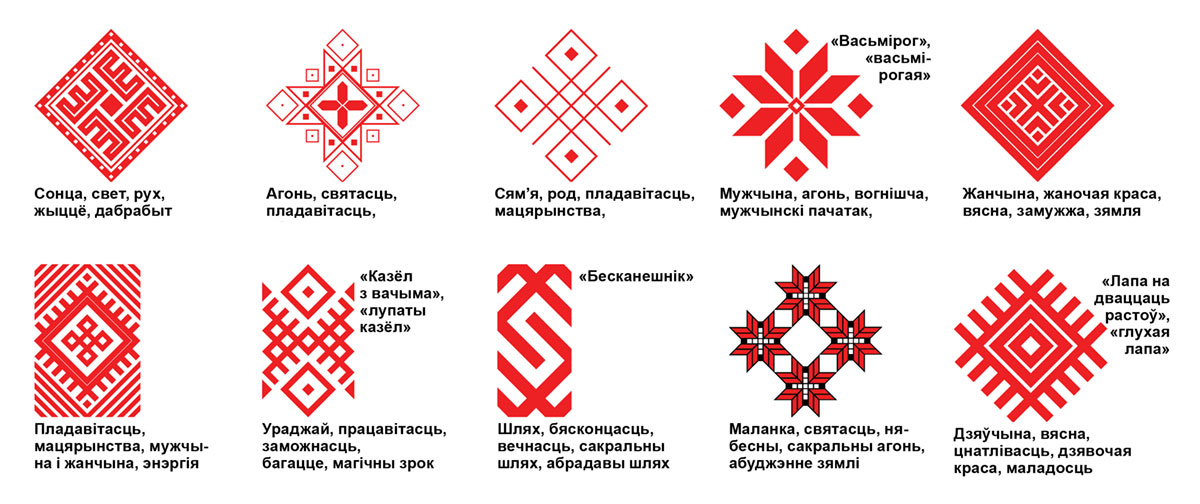 - Так. Наша вышыванка аберагае нас. Да нас прыехалі госці з Расіі. Паслухаем, што яны ведаюць пра нашу вышыванку:Госць 1 з Расіі: Испокон веков белорусская вышиванка была оберегом и несла в себе сакральный смысл. И сегодня в нашем современном мире, традиции изготовления вышиванок не утеряны, более того, эти традиции бережно сохраняются и, что очень важно, возрождаются.Белорусскую национальную одежду все чаще можно встретить на улицах наших больших и малых городов.  Дэманстрацыя –дэфіле сучасных вырабаў адзення з вышыванкай.Госць 2 з Расіі:Вышиванка украшает нашу прекрасную молодежь, людей зрелого возраста, наших замечательных деток.Орнаменты вышиванок всегда передавались  из поколения в поколение как знак любви, внимания, они оберегали от дурного глаза.Белорусская культура – одна из самых богатых в мире. И это признанный факт! Поэтому дарить и носить вышиванки – это не только патриотично, не только дань моде.Белорусские вышиванки – традиции, культура, талант и красота нашего народа.Хлопчык:  У народным мастацкім ткацтве вельмі шмат узораў падобных па характары і малюнку, таму іх часта блытаюць. Вось, напрыклад, узор "зорка". Яна пакладзена ў аснову вобраза маці, чалавека, сімвала ўраджаю. Тым не менш ёсць між імі пэўная розніца. Вобраз маці - гэта зорка, аблямаваная пышным вянком і гірляндай з кветак, прычым аблямоўка можа быць квадратнай ці васьмівугольнай. Вобраз чалавека - таксама зорка, але яе чатырохвугольная аблямоўка значна прасцейшая, ланцужковая. Сімвал ураджаю Спарыш - гэта ўжо не зорка, а разетка, скампанаваная з чатырох жытнёвых каласкоў, размешчаных пад прамым вуглом, адзін да аднаго. Можа быць і аблямоўка, але не абавязкова.Гульня “Зашыфраванае пасланне на кашуле”Вучням трэба замяніць некаторыя словы ў сказах наі ўзоры вышыванкі”:Мы жадаем, каб ЭНЕРГІЯ і АГОНЬ  СОНЦА, КРАСА і МАЛАДОСЦЬ ВЯСНЫ, ЧЫСЦІНЯ думак, НАСЕННЕ, узрошчанае ПРОДКАМІ  ў маладыя ДУШЫ дало добры ЎРАДЖАЙ  ЗЯМЛІ  роднай. А ўсё разам дало БАГАЦЦЕ і РОСКВІТ ЖЫЦЦЯ кожнай сям’і на Беларусі.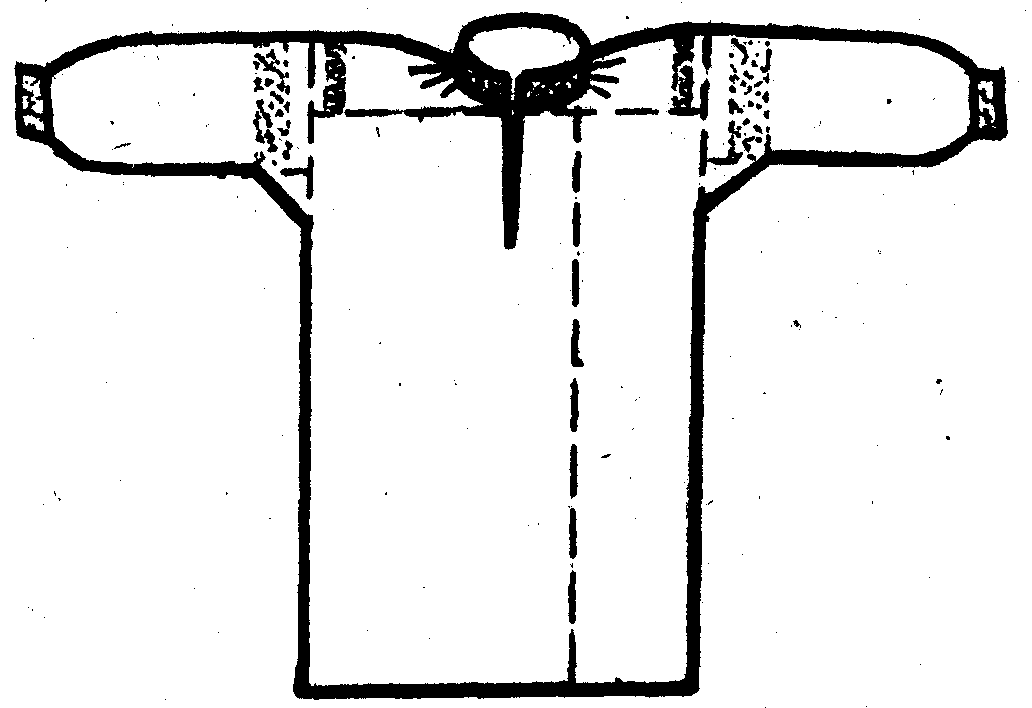 Дзеці знаходзяць словы, якія ёсць на вышыванцы і закрываюць іх малюнкамі.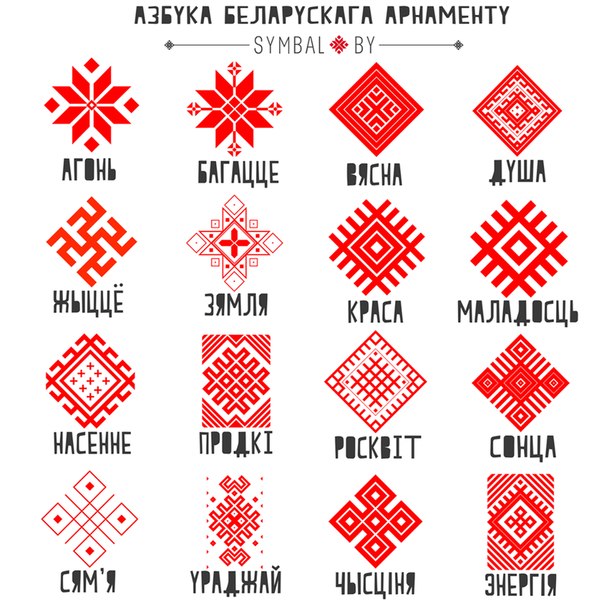 Гульня “Снайперы- перакладчыкі”.  Патрап ў нумар на коле ….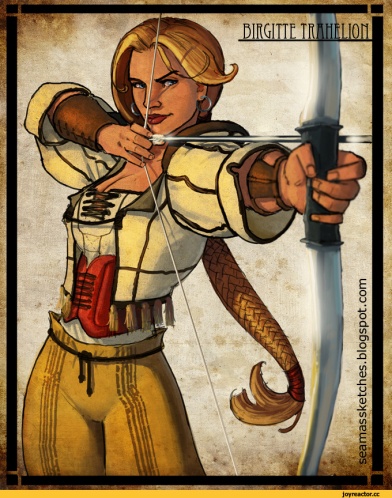 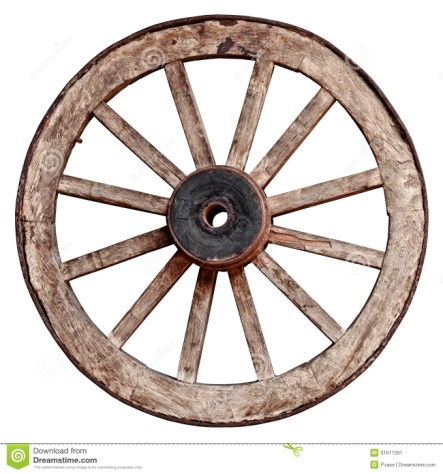 Вучні выпускаюць стрэлы у імправізаваную мінень-кола часу. Там нумары картак са словамі. Хто ў які нумар патрапіў, той картку з такім нумарам чытае і перакладае словы з рускай мовы на беларускую.1.Страна - …краіна2.Родина - …3.Родители-…4. Отечество-…5. Фамилия-…                                                                6.Приглашаем Вас- …7. Доброе утро - …8. Потомки - …9. Прошлое - …10. Будущее-…11. До новых встреч-…12. Спасибо-…13. Пожалуйста-…14. Современники- …Дзяўчынка: Мы, беларусы, ганарымся сваімі славутымі продкамі: Ефрасінняй Полацкай, Кірылам Тураўскім, Францішкам Скарынам. Хлопчык: Нашы выдатныя пісьменнікі Янка Купала, Якуб Колас, Максім Багдановіч, Элаіза Пашкевіч, Канстанцыя Буйло марылі аб незалежнай Беларусі з уласнай мовай і культурай і сваёй творчасцю, сваімі спра-вамі набліжалі гэты час. Яны любілі наш край і гэтую любоў адлюстроўвалі ў вершах.Дзяўчынка1Люблю наш край, старонку гэту,Дзе я радзілася, расла,Дзе першы раз пазнала шчасце,Слязу нядолі праліла.Люблю народ наш беларускі,Іх хаты ў зелені садоў,Залочаныя збожжам нівы,Шум нашых гаяў і лясоў...I песню родную люблю я,Што дзеўкі ў полі запяюць,А тоны голасна над нівайПераліваюцца, плывуць.Усё ў краю тым сэрцу міла,Бо я люблю край родны мой,Дзе з шчасцем першым я спазналасьI з гора першаю слязой.(К. Буйло.)Рубрыка «Ведаеце лі вы?» Госць 1 з Расіі: 2 июля 2013 г, накануне Дня Независимости Республики Беларусь (Дня Республики), в Минске состоялось торжественное открытие Площади Государственного Флага.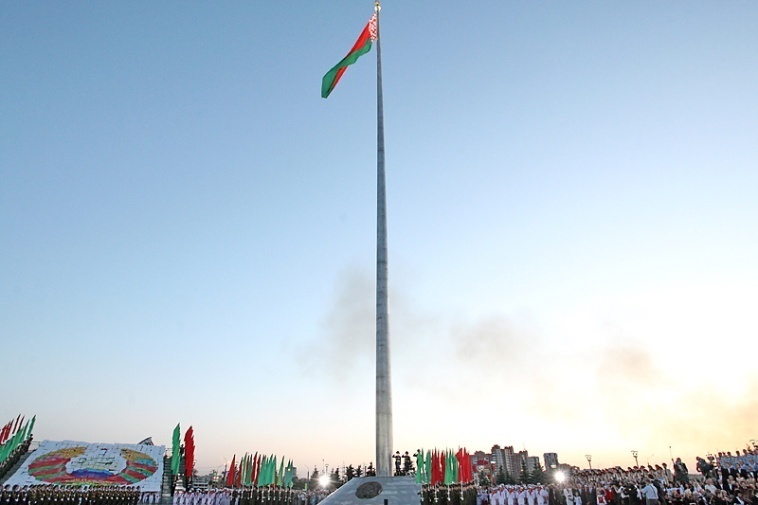 Флаг виден издалека с разных точек столицы.Это самый большой в Республике Государственный Флаг. Высота флагштока составляет 70 метров. Полотнище размерами 14 метров на 7 метров сшили, буквально, за 5 дней . Для главного государственного символа страны использовали специальный легкий, прочный, быстросохнущий материал, который устойчив к износу. Краска в его составе не смывается и не выгорает.Госць 1 з Расіі:  В торжественном ритуале поднятия Государственного Флага приняли участие военнослужащие роты Почетного караула, присутствовало более 6 тысяч представителей всех слоев населения. Торжественную церемонию будут освещать 10 телекамер, которую будут транслировать в прямом эфире все национальные телеканалы Республики Беларусь.Прагляд фільма “Герб і Флаг РБ”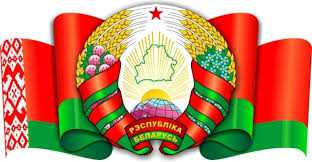 Вядучы. Беларускі флаг лятаў у космас, узнімаўся на самыя высокія горныя вяршыні, быў у Антарктыдзе. Спартсмены пасля сваіх перамог у рукі бяруць дзяржаўны флаг. Пад гімн Беларусі флаг краіны паднімаюць на цырымоніях узнагароджання найбуйнейшых спартыўных спаборніцтваў. З нашым флагам лёгка знайсці беларускіх балельшчыкаў на трыбунах розных спартыўных ці музычных форумаў. Герб і флаг нашай краіны вянчаюць усе дзяржаўныя ўстановы.Хлопчыкы чытаюць легенду “Адкуль песня беларуская” .Ціха гучыць музыка “Жалейка”Аўтар: Паслухайце адну гісторыю: Ці то полем, ці то лесам ішлі тры падарожнікі. Ішлі яны тры дні і тры ночы ды яшчэ паўдня. Прытаміліся. Прыселі. Раптам чуюць — спявае нехта.Прыслухаўся першы:Відаць, жаўранак.Не, — кажа другі, — гэта лес шуміць.А трэці прыпаў вухам да зямлі і прашаптаў:—Ды гэта ж зямля наша спявае.Вось якая яна, наша зямля беларуская. Таму ў нас і песні, і танцы такія прыгожыя.Выступленне вучняў пад песню “Мама Беларусь””Кліп можна знайсці на сайце:https://www.youtube.com/watch?time_continue=4&v=3awTPGSCYnEСёння наша Беларусь – незалежная, самастойная дзяржава ў свеце. Зялёны лісток на карце: сасновыя бары, бярозавыя гаі, духмяныя лугі, векавыя пушчы, ураджайныя палеткі. Наша дзяржаўная мяжа доўжыцца на дзве тысячы дзевяцьсот шэсцьдзесят дзевяць кіламетраў. На нашай зямлі – сто чатыры гарады і каля дваццаці пяці тысяч вёсак, пасёлкаў. У нас ёсць дзе адпачыць і парыбачыць. На Беларусі – дваццаць тысяч рэк, дзесяць тысяч азёр. Больш за дзе тысячы відаў кветак. Багаты жывёльны і птушыны свет. У нетрах нашай зямлі ёсць калійныя і каменныя солі, нафта, торф, буры вугаль, гаручыя сланцы, гліна, будаўнічы пясок, гіпс, фасфарыт, срэбра і нават золата. А галоўны скарб Беларусі – яе людзі! Яны ўслаўляюць сваю краіну, нясуць у свет добрае імя беларусаў.Вось на якой зямлі мы жывём. Тут - наша гісторыя. Тут – нашы карані. Тут – напеўная родная мова. Куды б ні паехаў, цябе сустракаюць непаўторныя краявіды. З душы вырываецца мелодыя песні Ігара Лучанка на словы Якуба Коласа:Мой родны кут, як ты мне мілы!Забыць цябе не маю сілы!...ЗаключэннеВядучы: Будучыня нашай краіны – гэта імкненне да ідэалаў. А ідэалам нашай краіны з’яўляецца шчаслівая і квітнеючая Беларусь. Вельмі шмат залежыць і ад нас саміх. Гэта ў казцы ўсе жаданні здзяйсняюцца па ўзмаху чароўнай палачкі. А ў жыцці галоўны чарадзей — праца. Каб казка стала быллю, трэба старанна вучыцца, расці сумленнымі, смелымі, дужымі, паважаць старэйшых і без стомы рабіць добрыя справы. І самае галоўнае: любіць і берагчы нашу цудоўную Беларусь, ганарыцца сваім народам і яго гісторыяй.Не бойцеся быць першапраходцамі ў любой справе. Не адступайце перад цяжкасцямі. Смела імкніцеся і стварайце, будзьце прыкладам заўсёды і ва ўсім.Вядучы: У добры шлях за новымі ведамі і адкрыццямі, сябры!Гучыць песня «Белая Русь». Кліп на сайце:https://www.youtube.com/watch?time_continue=12&v=sOrnSDPXyCs